For table II Use 7 point Likert scale. The scale rating 1 (strongly disagree) to 7 (strongly agree) for Independent variable (Physical environment, Service provider and Contact personnel) and finally 1 (Very Unsatisfactory) to 7 (Very Satisfactory) for dependent variable which is service experience.  Table II. 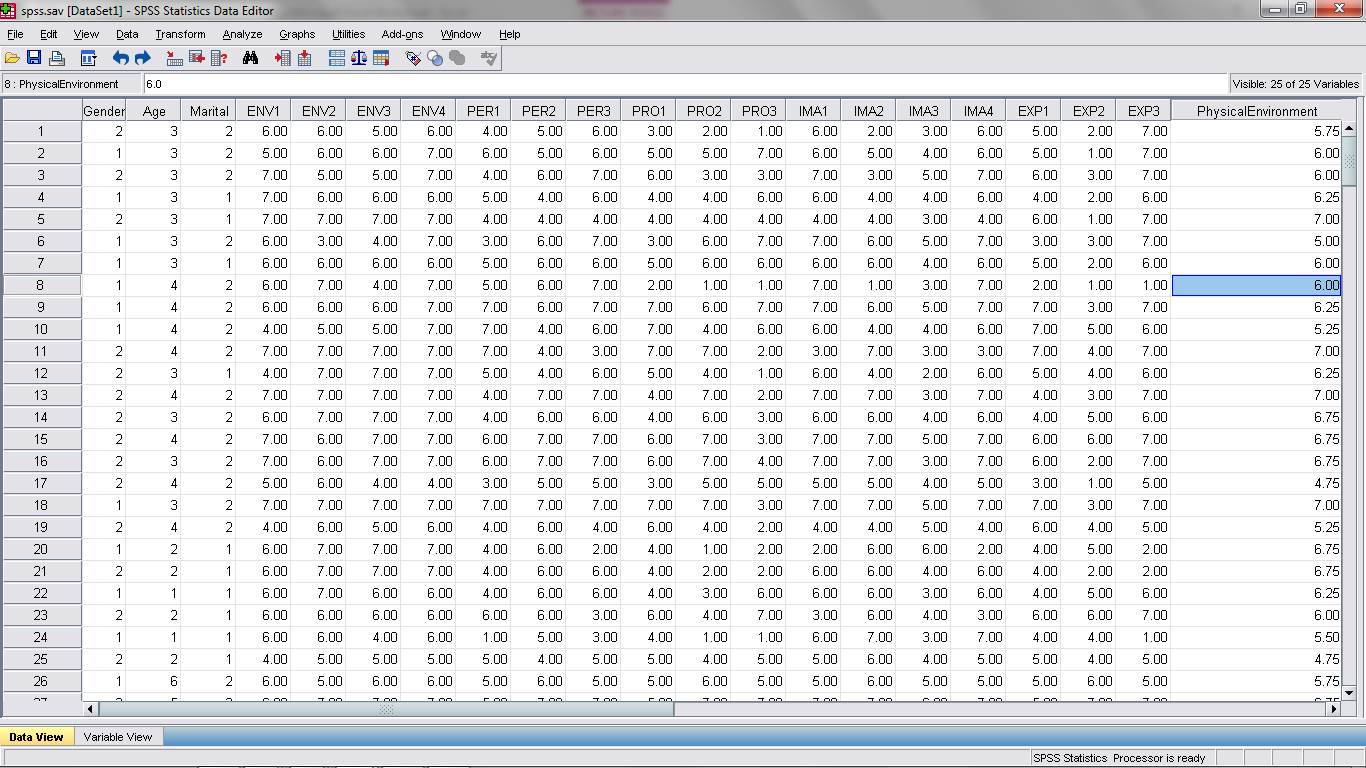 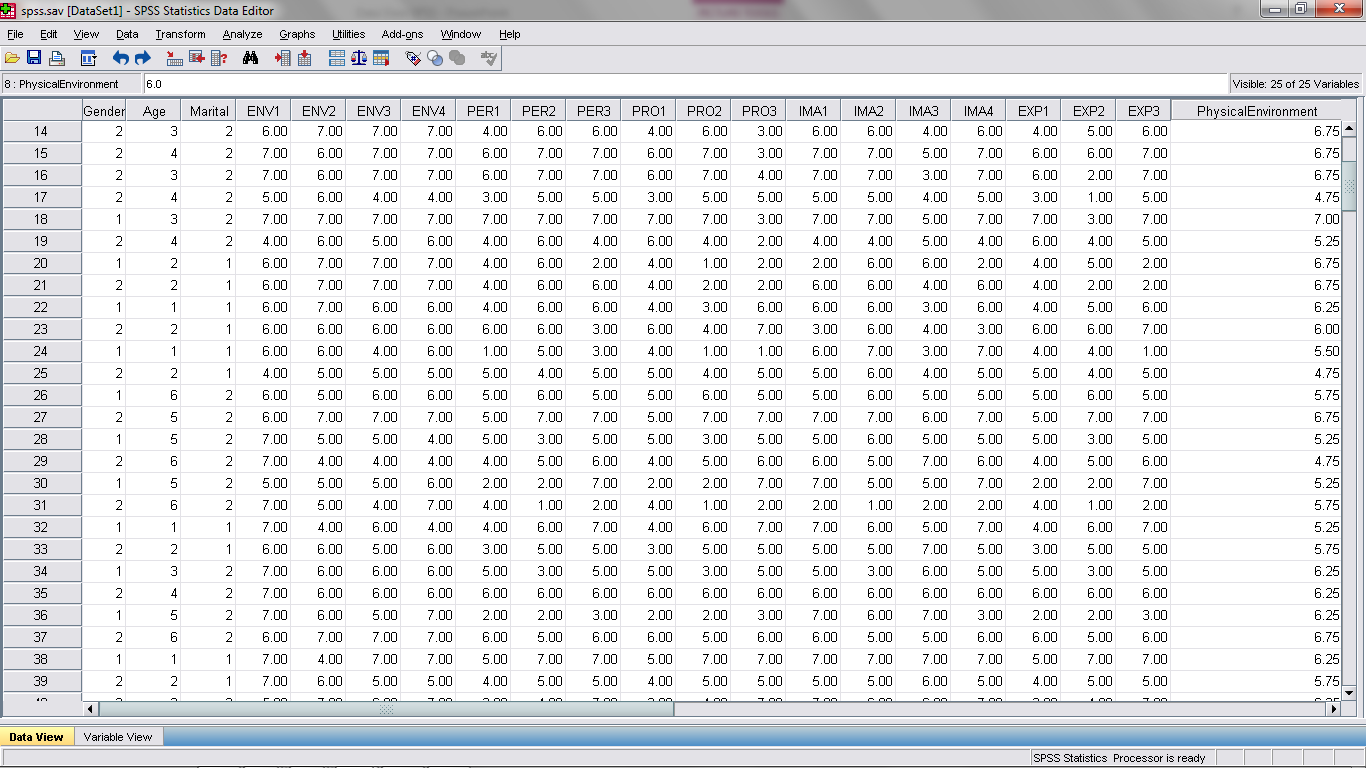 Demographic     InformationCategoryGenderMaleFemaleAgeLess than 20 years20 to less than 25 years25 to less than 30 years30 to less than 35 years35 to less than 40 years40 years and aboveMarital StatusSingleMarried DivorcedSeparatedConstruct NamePhysical Environment (ENV)Ambient conditions (ENV1)Exterior Layout (ENV2)Interior Lay about (ENV3)Decor (ENV4)Contact Personnel (PER)Appearance (PER1)Competence (PER2)Professionalism (PER3)Service Provider (PRO)Appearance (PRO1)Competence (PRO2)Professionalism (PRO3)Service Experience (EXP)Service is Very Satisfactory (EXP1)A Very Satisfying Experience (EXP2)Satisfies My Needs (EXP3)